Nouman ul Hassan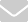 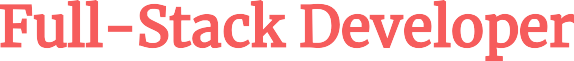 malayassignquies@gmail.com	   +923190163617	   Lahore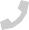 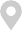 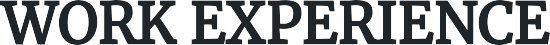 Full-Stack DeveloperDeloitte  August 2022 - current	 AnSofttech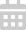 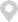 Designed, developed, and modiﬁed 25+ software systems and custom componentsDeveloped 30+ new software solutions by analyzing system performance standardsAnalyzed systems ﬂow, data usage, and work processes; investigated 100% of problem areasIntegrated existing software into 13 upgraded, modiﬁed systems for higher performanceDeveloped and executed 200+ test procedures for software componentsAnalyzed 30+ user requirements to derive technical software design and performance requirementsPlanned, tracked, and managed deliverables on 200+ short-term sprints and 50+ long-term deploymentsJr. Full-Stack DeveloperRandstad Technologies  June 2019 - August 2020	  Vision 2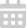 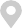 Developed code following common security practicesEDUCATION	MPhil.Computer ScienceSuperior University  September 2020 - June 2022   LahoreSKILLS	JavaScript HTMLCSS.NETReact.js Angular.js Node.js Rest APIs Spring SOAPScrum/Agileand development design patternsWrote 200+ unit tests to verify the functionality of user interfaces, back-end processing, connectivity, andrelational database interactionsMaintained 8+ systems and applications as Tier 2 support (break-ﬁx and data changes)Documented 100% of technical speciﬁcations and dependencies of applicationsParticipated in the planning and execution of 10+ business continuity/disaster recovery exercisesImplemented 25+ system and application designs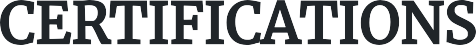 MTA AWS